Drodzy Uczniowie!                                                             8 majaUmiecie segregować klocki, kiedy Wam się chce. Mamy do tego kolorowe pudełka w klasie, wkładamy klocki zgodnie z umową.  Podobnie jest z segregowaniem  odpadów. Ludzie się umówili na takie pudełka i wyrzucają do nich różne odpady .Po  co? Bo każdy rodzaj śmieci, czy odpadów będzie inaczej wykorzystany -  recycling, czyli ponowne wykorzystanie odpadów.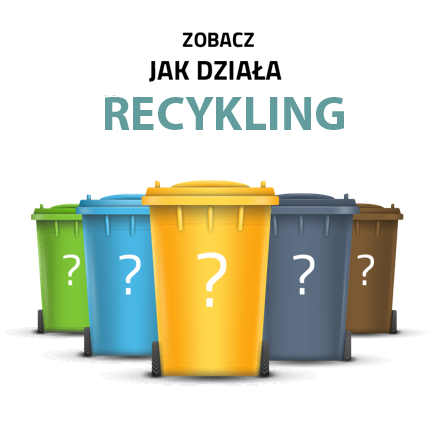 Przeczytajcie uważnie tekst w Podręczniku na str.64 i 65. No i zastosujcie zdobytą wiedzę do wykonania Ćwiczeń na stronie 66,61,62. Nic więcej nie zadaję.   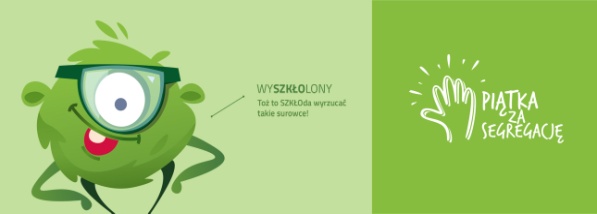 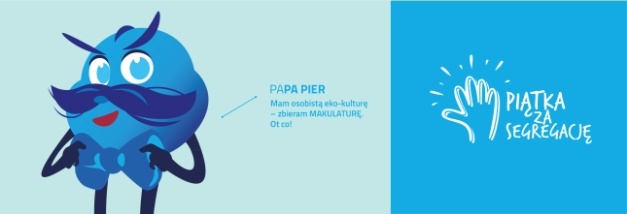 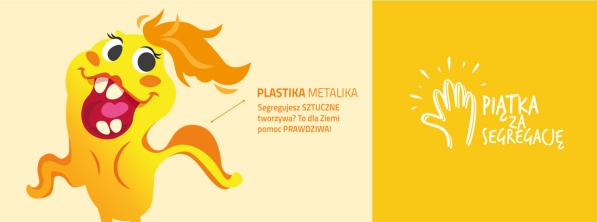 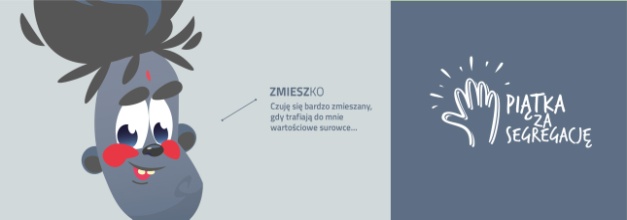 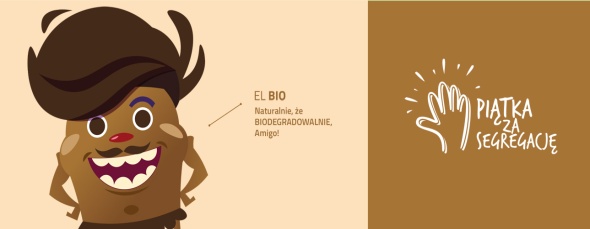 https://www.youtube.com/watch?v=kJMsMMjPmBs?autoplay=1  a to film o Super Piątce                                                                        Koniec zajęć         Pani Gosia